Уважаемые коллеги!Департамент образования Ярославской области (далее – департамент) информирует о проведении в период с 19 мая по 05 ноября 2023 года Всероссийского конкурса семейных команд «Статус: «Семья» (далее – Конкурс), целью которого является повышение общественного престижа семьи, трансляция семейных ценностей и традиций, укрепление нравственных основ семьи и ответственного родительства.Конкурс организован Тамбовским областным государственным образовательным автономным учреждением дополнительного профессионального образования «Институт повышения квалификации работников образования».Конкурс проводится при поддержке Министерства Просвещения Российской Федерации в рамках мероприятия «Проведение просветительских и обучающих мероприятий, в том числе для родителей учащихся, по вопросам изучения истории семьи и воспитания» федерального проекта «Патриотическое воспитание граждан Российской Федерации» национального проекта «Образование».К участию в Конкурсе приглашаются семейные команды, состоящие из родителей (законных представителей) и детей от 5 до 19 лет. Минимальное количество членов одной команды – 2 человека (родитель и ребенок), максимальное – 4 человека.Участие в Конкурсе бесплатное.Обращаем Ваше внимание, что срок приема заявок на участие в Конкурсе – до 15 июня 2023 года.Департамент просит руководителей образовательных организаций в срок до 14 июня 2023 года проинформировать о проведении Конкурса детей и родителей (законных представителей) посредством размещения информации в родительских чатах, а также на официальных ресурсах образовательной организации в сети «Интернет».Приложение: 1. Письмо о проведении Конкурса на 2 л. в 1 экз. в формате pdf.2. Положение о проведении Конкурса на 12 л. в 1 экз. в формате pdf.Уткина Евгения Валерьевна(4852) 72-83-23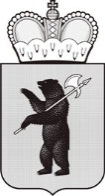 ДЕПАРТАМЕНТ ОБРАЗОВАНИЯЯРОСЛАВСКОЙ ОБЛАСТИСоветская ул., д. . Ярославль, 150000Телефон (4852) 40-18-95Факс (4852) 72-83-81e-mail: dobr@yarregion.ruhttp://yarregion.ru/depts/dobrОКПО 00097608, ОГРН 1027600681195,ИНН / КПП 7604037302 / 760401001__________________№______________На №                             от                              Руководителям муниципальных образовательных организацийРуководителям органов местного самоуправления, осуществляющих управление в сфере образованияРуководителям государственных профессиональных образовательных организацийО проведении Всероссийского конкурса семейных команд "Статус: "Семья" в 2023 годуПервый заместитель директора департаментаС.В. Астафьева